Apply Texas Information Sheet1. To begin go to: Applytexas.org and create an account. 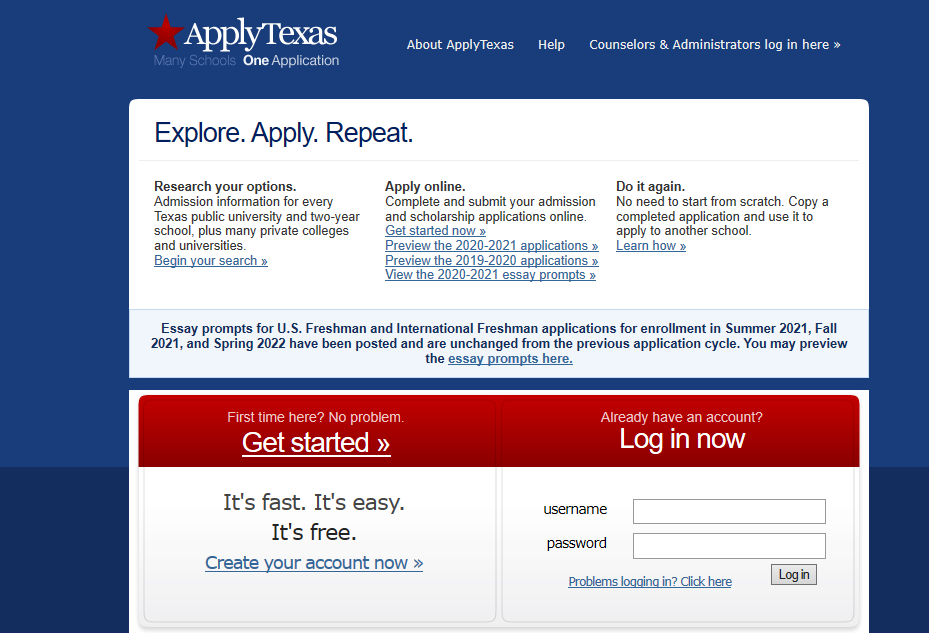 **Your social security number is required for the Apply Texas form2. Complete Profile 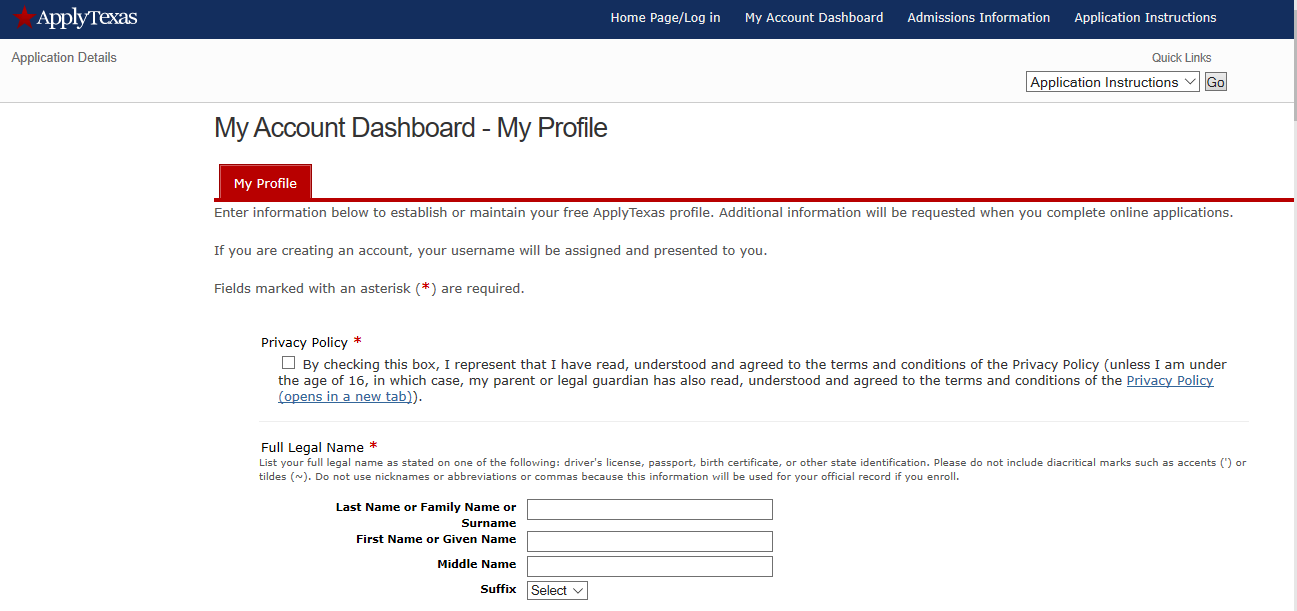 3.  Begin Application (Select begin new application)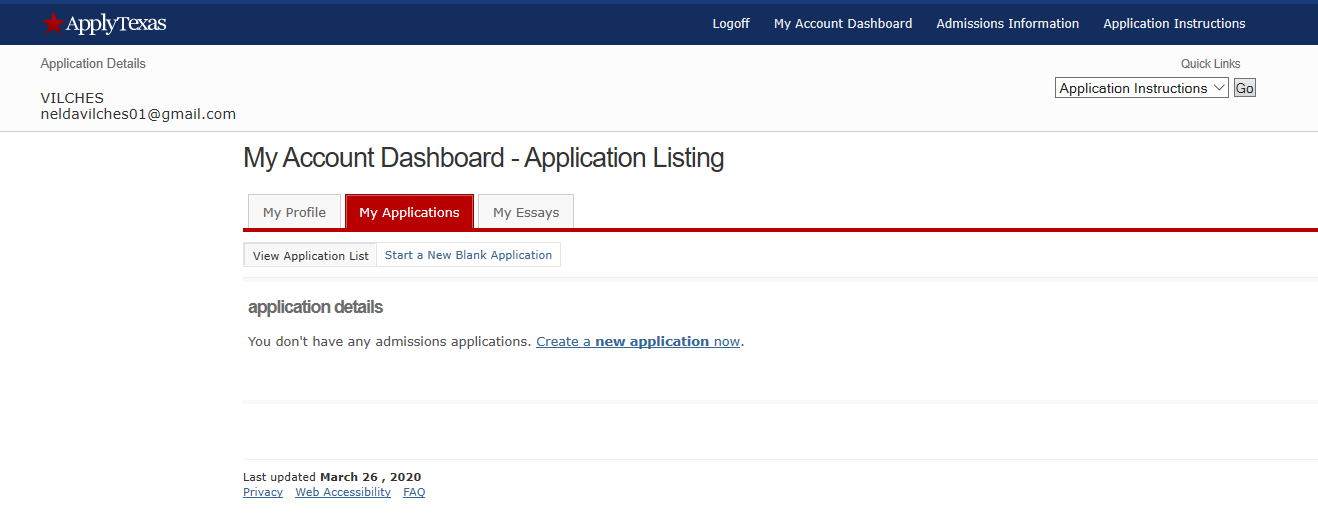 4.  Select create a new 2 year application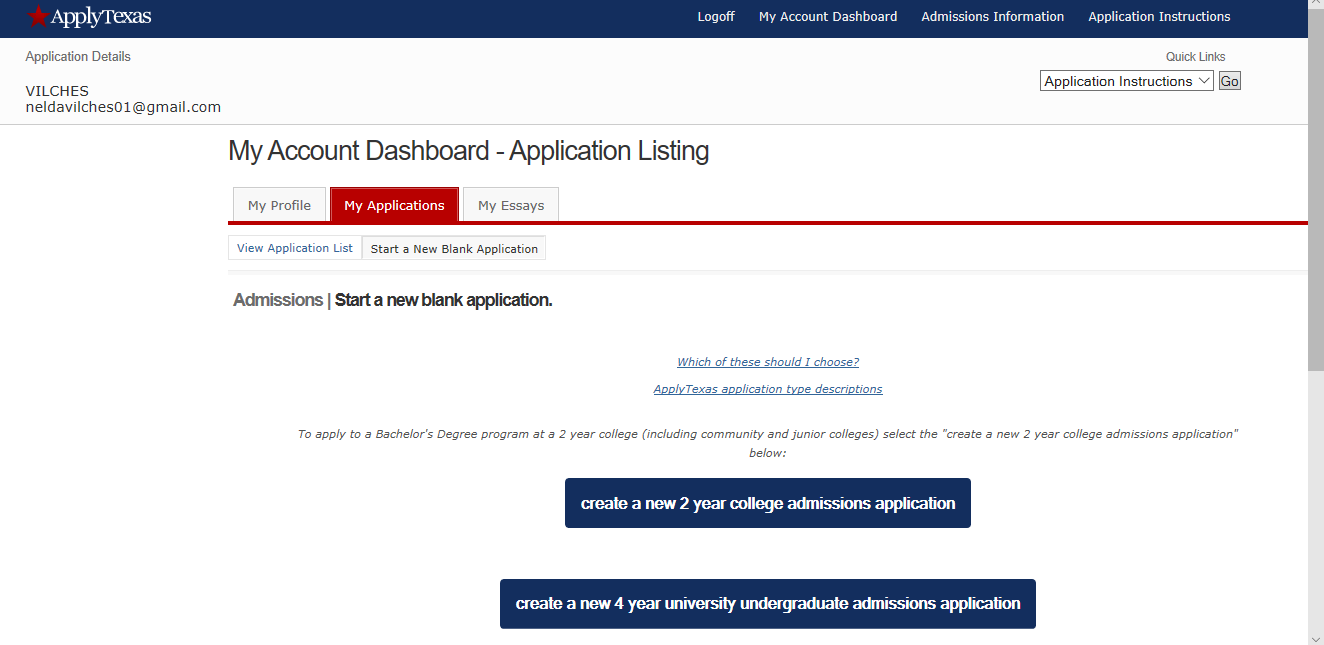 5. Select Target 2 year College Coastal Bend College (Beeville) Home office is housed there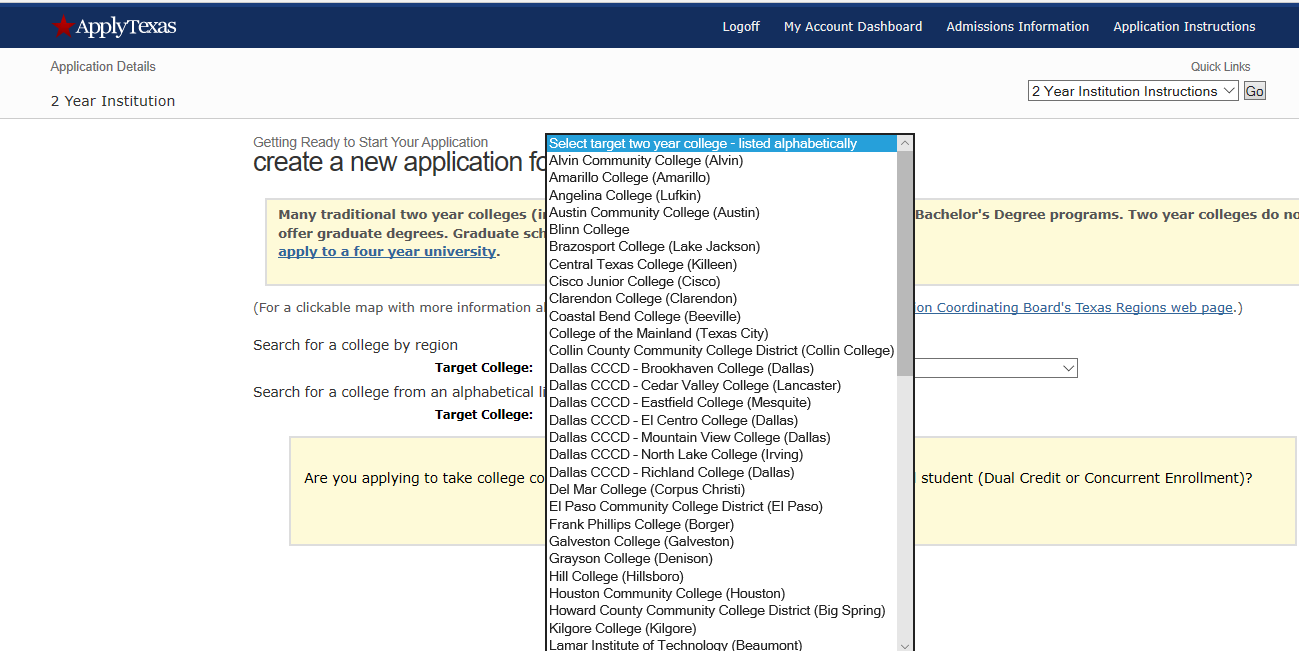 6. Choose the semester you wish to attend.7. Select major: Click on Associates of science or arts8. Continue with application.  Before you click submit, make sure you look over your application.